Dear GMB Homecare member:I wanted to write out to you and let you know that we (the Joint Trade Unions) have continued to meet with management over the split shifts proposal.  GMB members voted to reject the proposal of a split shifts trial previously.Due to those conversations we believe that it is necessary to discuss changes with you in more detail at another mass meeting that we have arranged for the 7th September at the Dee Club at 2.00 PM.  We would like to be able to hold the meeting in a more central location, however the Dee Club are really helpful in providing us with their premises at such short notice, and has the ability to hold a significant number of people.  If anyone has any difficulty in getting to the meeting, then please call the Dundee Office on 01382 225491 to see if there’s anything we could do to support your attendance.I also think that it is important to let you know that whilst attending the change forum recently, it became apparent that there was a newsletter issued many months ago to provide you with the steps to take where CM2000 appeared to have caused issues with your working day.  At the meeting held on the 25th August, it became apparent that some of you may not be aware of this.  The official side have agreed to reissue this, and we have included the details within this communication.  Please make sure that any issues with CM2000 are raised appropriately to the schedulers on the number(s) provided – an instant message was issued to all SCW’s after the newsletter had been issued with the numbers – I have included these here for ease.The numbers are 01382435548 or 01382435550I would like to sincerely thank all of you who have provided us with the details of problems you have encountered with CM2000 and we have asked the Official Side to investigate these issues.  It seems that had you all been aware that you could contact the schedulers with these issues over the last few months, then many could have been rectified.There has been movement from the management side, so please do, if you can, come along to the meeting.We look forward to seeing you all on the 7th at the Dee Club.FraternallyHelen MeldrumOrganiser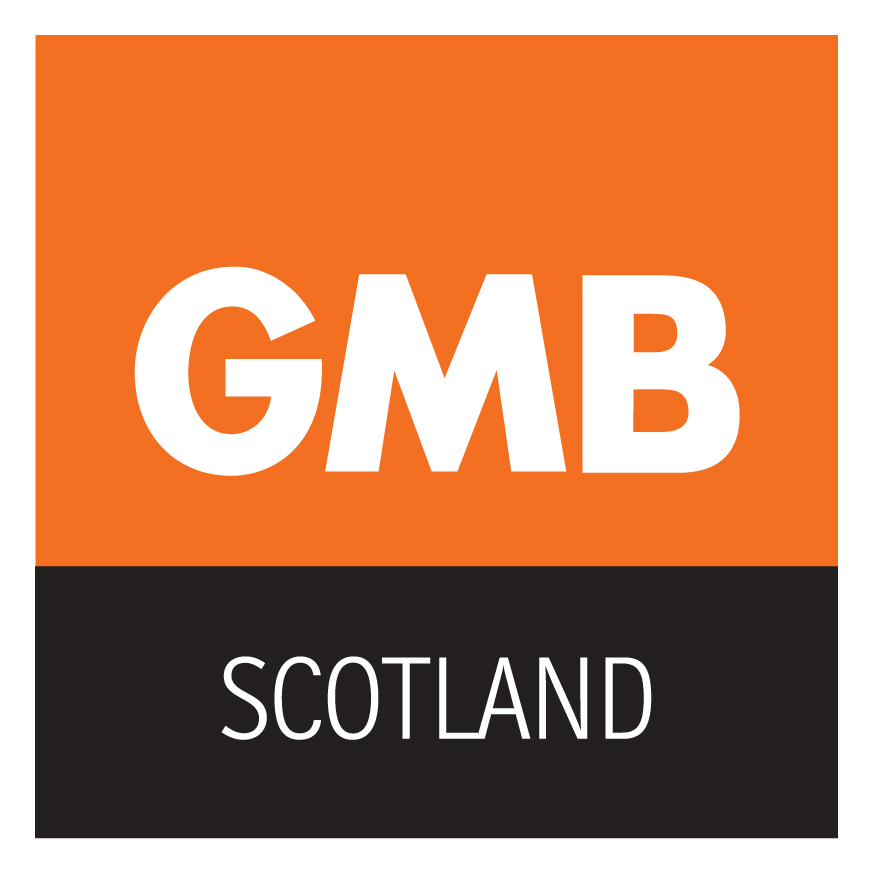 